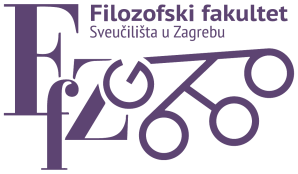 SUGLASNOST ZA PRIJAVU PROJEKTA  GLAVNI ISTRAŽIVAČ/VODITELJ PROJEKTAOSTALI SUDIONICI NA PROJEKTU S FILOZOFSKOG FAKULTETAPREDLOŽENI PROJEKTObrazac se ispunjava i šalje u Word formatuImePrezimeFunkcija/PozicijaUstrojbena jedinica: Odsjek/Služba/CentarTelefonE-mailPostotak radnog vremena na predloženom projektuOstali projekti na kojima radi i u kojem postotku Ime i prezimeFunkcija/PozicijaUstrojbena jedinicaKontakt: e-mail, telefonPostotak vremena u sklopu predloženog projektaOstali projekti na kojima radi i u kojem postotkuNaziv projektaSkraćenica Program u kojem se prijavljuje/potprogram/aktivnost Tip projekta KoordinatorPartneri Kratki opis projektaBUDŽETSukladno Pravilniku o stjecanju i načinu korištenju vlastitih prihoda Filozofskoga fakulteta i natječajnim uvjetima programa financiranja, voditelj/ica projekta treba s Upravom Fakulteta (prodekanom za znanost i projekte) dogovoriti eventualnu raspodjelu neizravnih/indirektnih troškova i/ili o tome voditi računa u sastavljanju budžeta projektaBUDŽETSukladno Pravilniku o stjecanju i načinu korištenju vlastitih prihoda Filozofskoga fakulteta i natječajnim uvjetima programa financiranja, voditelj/ica projekta treba s Upravom Fakulteta (prodekanom za znanost i projekte) dogovoriti eventualnu raspodjelu neizravnih/indirektnih troškova i/ili o tome voditi računa u sastavljanju budžeta projektaUkupan budžet projektaBudžet Filozofskog fakulteta SufinanciranjeDA                             NEAko da, u kojem postotku i na koji način (plaće, infrastruktura, aktivnosti iz drugih izvora financiranjaPredfinanciranjeDA                              NEAko ne, na koji način će biti uređenoOpis financija - direktni troškovi: plaće, putovanja, nabava opreme, iznos indirektnih troškovaPlanira li se zaposliti doktorand na projektu?DA                              NEJe li u projektu budžetirana školarina za doktoranda?Da, u potpunosti  Da, dijelomNeAko nije budžetirana puna školarina, molim obrazložite razloge zbog čega nije budžetirana puna školarinaKoristi za Filozofski fakultet (zapošljavanje, međunarodna vidljivost, znanstveni doprinos, nabava opreme)Poveznica na natječajRok za prijavuIspunjava Ured za znanost i projekteDatum:________________Potpis o.d. Prodekana za znanost i međunarodnu suradnju :_____________	